РОССИЙСКАЯ ФЕДЕРАЦИЯ ОРЛОВСКАЯ ОБЛАСТЬ КОЛПНЯНСКИЙ РАЙОН КОЛПНЯНСКИЙ ПОСЕЛКОВЫЙ СОВЕТ НАРОДНЫХ ДЕПУТАТОВРЕШЕНИЕ« 16» февраля 2022 года	№ 17Принято на 6 заседании Колпнян ского поселкового Совета народ ных депутатовО внесении изменений в решение Колпнянского поселкового Совета на­ родных депутатов от 27 октября 2021 г.№ 9 «Об утверждении Положения о муниципальном жилищном контроле в границах муниципального образованияпосёлок городского типа Колпна Колпнянского района Орловской облас­ ти»В соответствии с Жилищным кодексом Российской Федерации, частью 1 статьи 17.1 Федерального закона от 06.10.2003 № 131-ФЗ «Об общих прин­ ципах организации местного самоуправления в Российской Федерации», Фе­ деральным законом от 31.04.2020 № 248-ФЗ «О государственном контроле (надзоре) и муниципальном контроле в Российской Федерации», руково­ дствуясь Уставом Колпнянского района Орловской области, Колпнянский поселковый Совет народных депутатов Орловской областиРЕШИЛ:Внести следующие изменения в решение Колпнянского поселкового Совета народных депутатов от 27 октября 2021 г. № 10 «Об утверждении По­ ложения о муниципальном жилищном контроле в границах муниципального образования - посёлок городского типа Колпна Колпнянского района Орлов­ской области»:1) решение Колпнянского поселкового Совета народных депутатов от 27 октября 2021 г. № 9 ««Об утверждении Положения о муниципальном жи­ лищном контроле в границах муниципального образования - посёлок город­ского типа Колпна Колпнянского района Орловской области» дополнить Приложением 1 согласно Приложению 1 к настоящему решению.Настоящее решение вступает в силу с 1 марта 2022 года и подлежит обнародованию на официальном сайте администрации Колпнянского района в информационно-телекоммуникационной сети «Интернет».Председатель Колпнянского поселковой Совета народных депутатовЕ.М. МитяеваПриложение 1 к решению Колпнянского поселкового Совета народных депутатовот « 16» февраля 2022 года № 17«Приложение 1 к решению Колпнянского поселкового Совета народныхдепутатов от 27 октября 2021 г. № 9»Ключевые показатели муниципального жилищного контроля в границах муниципального образования - посёлок городского типа Колпна Колпнянского района Орловской области и их целевые значения, индикативные показателиИндикативные показатели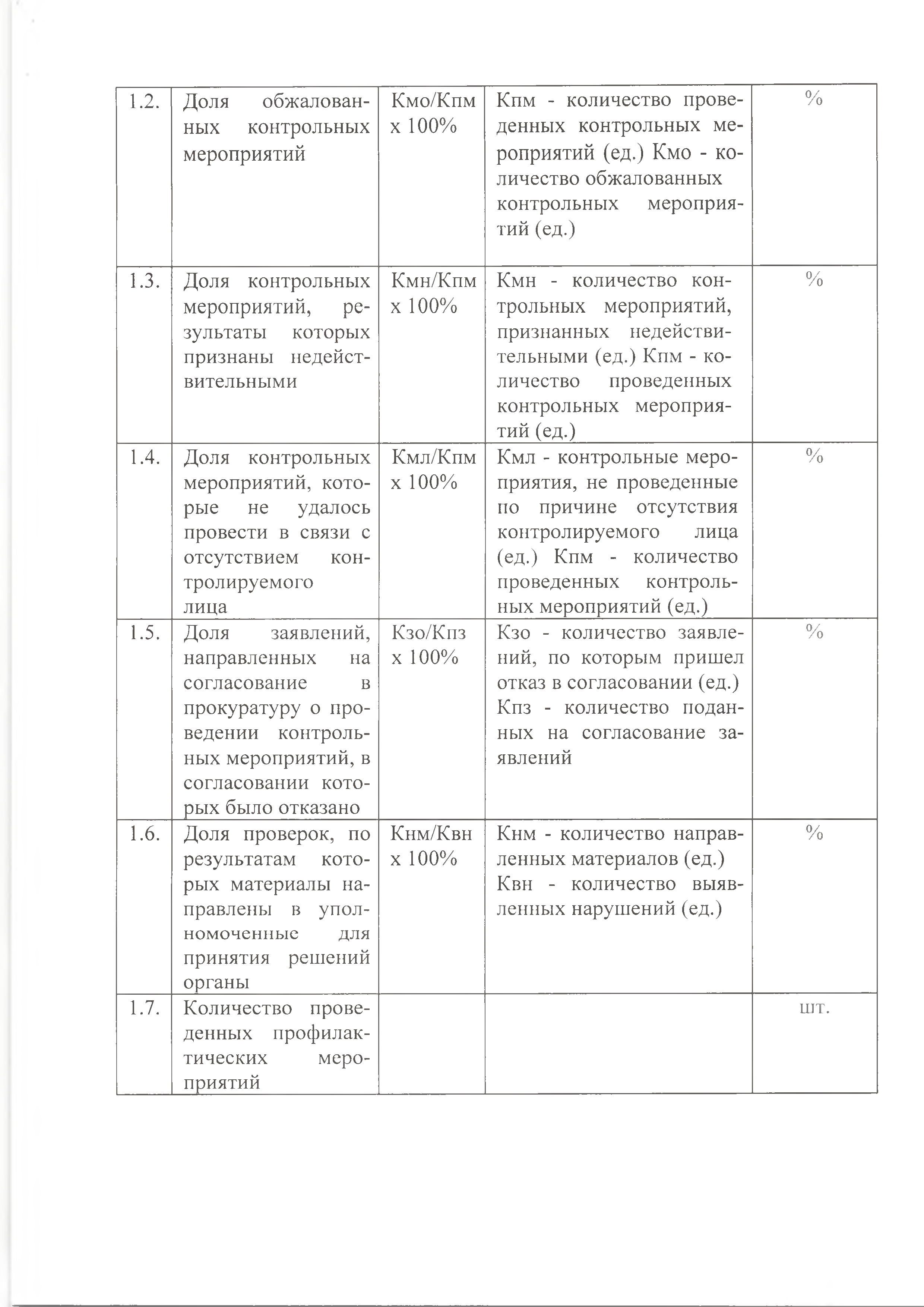 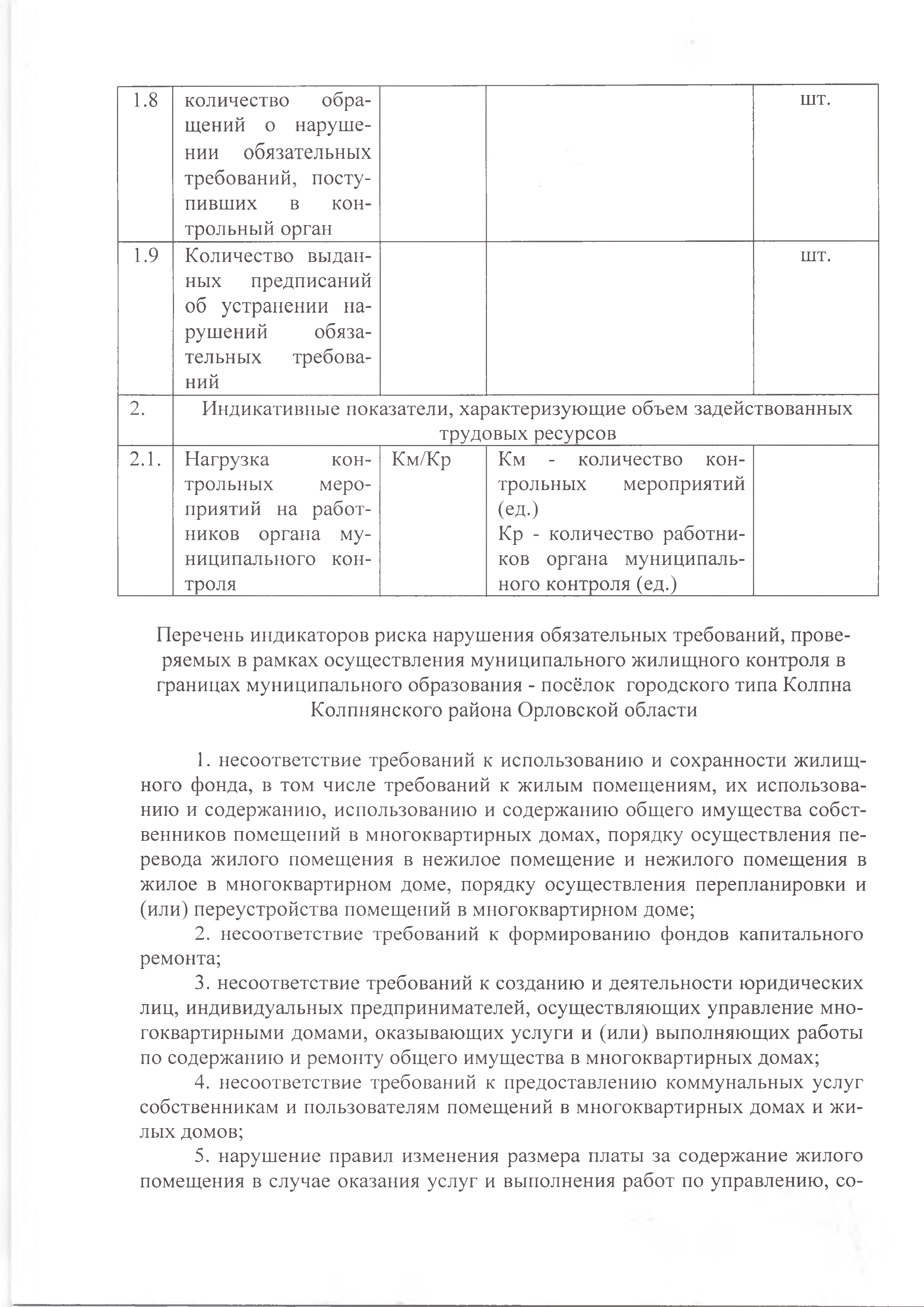 Перечень индикаторов риска нарушения обязательных требований, прове­ ряемых в рамках осуществления муниципального жилищного контроля в границах муниципального образования - посёлок городского типа Колпна Колпнянского района Орловской областинесоответствие требований к использованию и сохранности жилищ­ ного фонда, в том числе требований к жилым помещениям, их использова­ нию и содержанию, использованию и содержанию общего имущества собст­ венников помещений в многоквартирных домах, порядку осуществления пе­ ревода жилого помещения в нежилое помещение и нежилого помещения в жилое в многоквартирном доме, порядку осуществления перепланировки и (или) переустройства помещений в многоквартирном доме;несоответствие требований к формированию фондов капитального ремонта;несоответствие требований к созданию и деятельности юридических лиц, индивидуальных предпринимателей, осуществляющих управление мно­ гоквартирными домами, оказывающих услуги и (или) выполняющих работы по содержанию и ремонту общего имущества в многоквартирных домах;несоответствие требований к предоставлению коммунальных услуг собственникам и пользователям помещений в многоквартирных домах и жи­ лых домов;нарушение правил изменения размера платы за содержание жилого помещения в случае оказания услуг и выполнения работ по управлению, со­держанию и ремонту общего имущества в многоквартирном доме ненадле­ жащего качества и (или) с перерывами, превышающими установленную про­ должительность;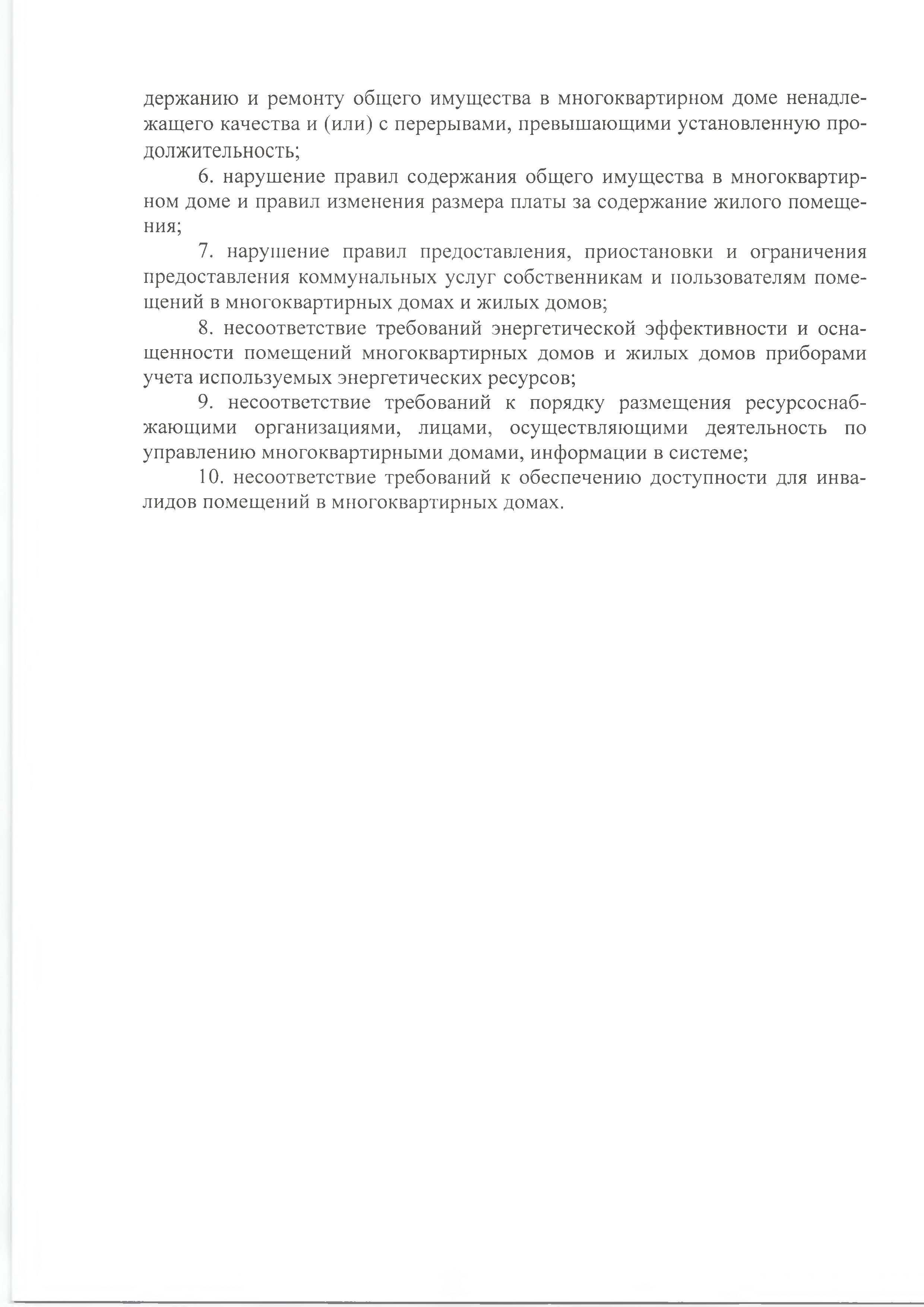 нарушение правил содержания общего имущества в многоквартир­ном доме и правил изменения размера платы за содержание жилого помеще­ ния;нарушение правил предоставления, приостановки и ограничения предоставления коммунальных услуг собственникам и пользователям поме­ щений в многоквартирных домах и жилых домов;несоответствие требований энергетической эффективности и осна­ щенности помещений многоквартирных домов и жилых домов приборами учета используемых энергетических ресурсов;несоответствие требований к порядку размещения ресурсоснаб­ жающими организациями, лицами, осуществляющими деятельность по управлению многоквартирными домами, информации в системе;несоответствие требований к обеспечению доступности для инва­ лидов помещений в многоквартирных домах.Ключевые показателиЦелевые значение(%)Процент устраненных нарушений обязательных требованийот числа выявленных нарушений обязательных требований100Процент нарушений, выявленных при проведении кон­ трольных мероприятий и устраненных до их завершенияпри методической поддержке проверяющего инспектора90Процент отмененных результатов контрольных мероприя­ тий01 .Индикативные показатели, характеризующие параметрыпроведенных мероприятийИндикативные показатели, характеризующие параметрыпроведенных мероприятийИндикативные показатели, характеризующие параметрыпроведенных мероприятийИндикативные показатели, характеризующие параметрыпроведенных мероприятий№ п/пНаименование	по­ казателейПорядок расчетаОбозначенияЦелевые значения%1.1.Выполняемость контрольных меро­ приятийКпм/Рпм х 100%Кпм - количество прове­ денных контрольных ме­ роприятий (ед.) Рпм - ко­ личество распоряжений на проведение контроль­ ныхмероприятий (ед.)%1.2.Доля	обжалован­Кмо/КпмКпм - количество прове­%1.2.ных	контрольныхх 100%денных контрольных ме­мероприятийроприятий (ед.) Кмо - ко­ личество обжалованных контрольных	мероприя­ тий (ед.)1.3.Доля	контрольныхКмн/КпмКмн - количество кон­%мероприятий,	ре­х 100%трольных	мероприятий,зультаты которых признаны недейст­ вительнымипризнанных	недействи­тельными (ед.) Кпм - ко­ личество	проведенныхконтрольных	мероприя­тий (ед.)1.4.Доля	контрольныхКмл/КпмКмл - контрольные меро­%мероприятий, кото­х 100%приятия, не проведенныерые	не	удалосьпо	причине	отсутствияпровести в связи сконтролируемого	лицаотсутствием	кон­(ед.)	Кпм	-	количествотролируемогопроведенных	контроль­лицаных мероприятий (ед.)1.5.Доля заявлений, направленных на согласование в прокуратуру о про­ ведении контроль­ ных мероприятий, в согласовании кото­ рых было отказаноКзо/Кпз х 100%Кзо - количество заявле­ ний, по которым пришел отказ в согласовании (ед.) Кпз - количество подан­ ных на согласование за­ явлений%1.6.Доля проверок, поКнм/КвнКнм - количество направ­%результатам	кото­х 100%ленных материалов (ед.)рых материалы на­Квн	- количество	выяв­правлены в упол­ номоченные для принятия решений органыленных нарушений (ед.)1.7.Количество прове­ денных профилак­ тических меро­ приятийшт.1.8количество обра­ щений о наруше­ нии обязательных требований, посту­ пивших в кон­трольный органшт.1.9Количество выдан­ ных предписаний об устранении на­ рушений обяза­ тельных требова­нийшт.2.Индикативные показатели, характеризующие объем задействованных трудовых ресурсовИндикативные показатели, характеризующие объем задействованных трудовых ресурсовИндикативные показатели, характеризующие объем задействованных трудовых ресурсов2.1.Нагрузка	кон­трольных	меро­Км/КрКм	-	количество	кон­ трольных	мероприятийприятий	на работ­ников	органа	му­(ед.)Кр - количество работни­ниципального	кон­ков	органа	муниципаль­троляного контроля (ед.)